Краснодарский край Крыловский район станица Октябрьскаямуниципальное  бюджетное общеобразовательное  учреждение                       средняя общеобразовательная школа №30 имени Героя Советского Союза Константина Тимофеевича Першина станицы Октябрьской                 муниципального образования Крыловский район     \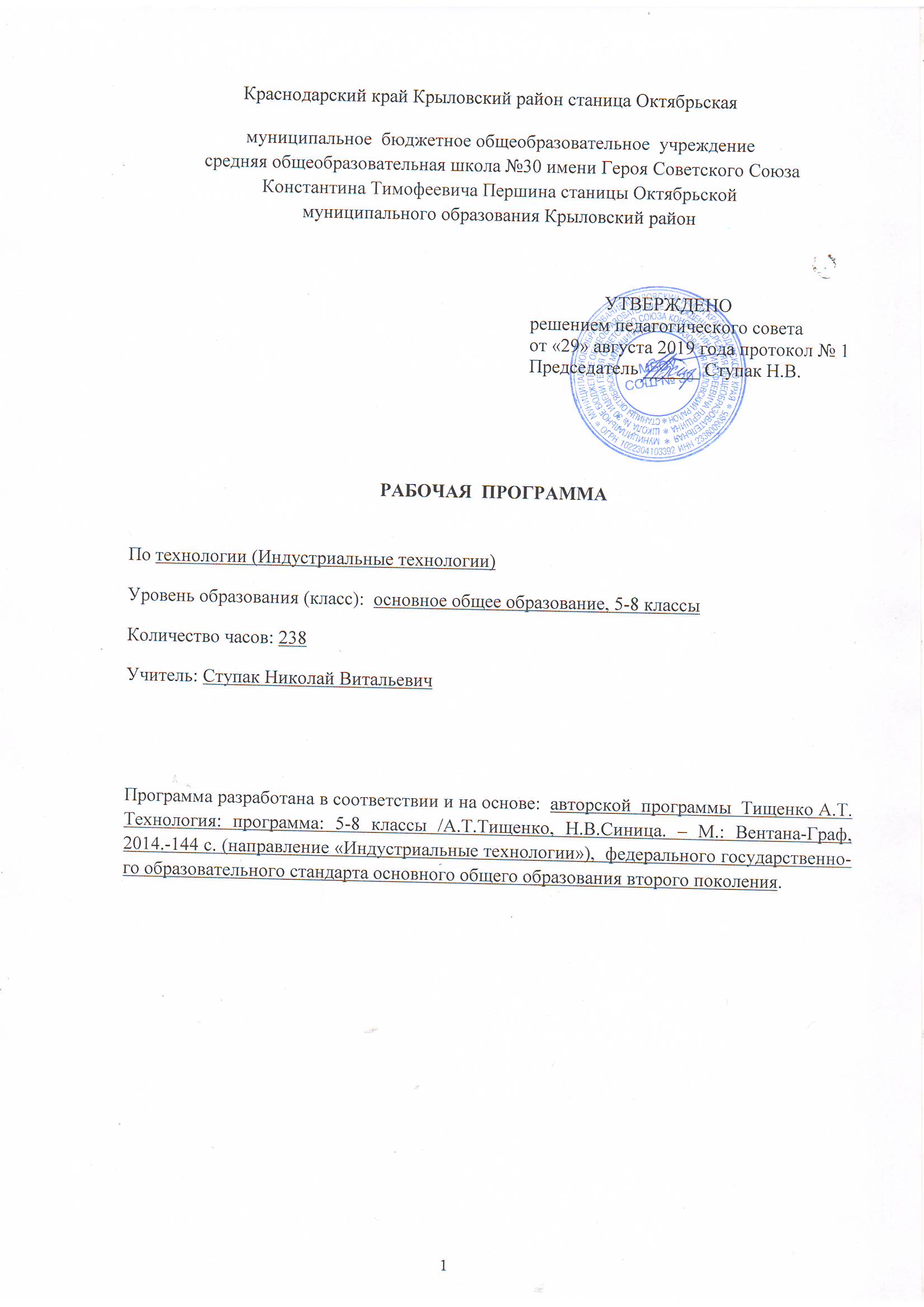 РАБОЧАЯ  ПРОГРАММАПо    кубановедениюНачальное общее образование, 1- 4 классКоличество часов   135Уровень   базовыйУчитель    Сушко Любовь Викторовна                   Бабенко Светлана Ивановна                   Простота Лариса Николаевна                   Танага Елена  Алексеевна                  Кокошко Елена Викторовна                   Редько Ольга Ивановна                  Лозгарь Оксана Ивановна                      Программа разработана на основе авторской программы «Кубановедение. Программа для 1 – 4 классов общеобразовательных организаций Краснодарского края»  Еременко Е.Н., Зыгиной  Н.М. и др. Краснодар, ОИПЦ «Перспективы образования», 2016г.1.ПЛАНИРУЕМЫЕ РЕЗУЛЬТАТЫ ОСВОЕНИЯ УЧЕБНОГО ПРЕДМЕТАЛИЧНОСТНЫЕ, МЕТАПРЕДМЕТНЫЕ И ПРЕДМЕТНЫЕ                                  РЕЗУЛЬТАТЫ ОСВОЕНИЯ ПРОГРАММЫ Личностные       в ценностно-эстетической сфере — эмоционально-ценностное отношение к  семье, Родине, природе, людям; толерантное принятие разнообразия культурных явлений, национальных ценностей и духовных традиций; художественный вкус и способность к эстетической оценке произведений искусства, нравственной оценке своих и чужих поступков, явлений окружающей жизни;• в познавательной (когнитивной) сфере — способность к   познанию родного края, станицы; умение применять полученные знания в собственной   деятельности;• в трудовой сфере — навыки использования различных предметов быта в повседневной жизни; стремление использовать  свои умения для обустройства родной станицы.Метапредметные• умения видеть и воспринимать проявления художественной культуры Кубани в окружающей жизни (техника, музеи, архитектура, дизайн, скульптура и др.);• желание общаться с искусством, участвовать в обсуждении содержания и выразительных средств произведений искусства;• активное использование языка изобразительного искусства и различных художественных материалов кубанских поэтов, художников и композиторов для освоения содержания разных учебных предметов (литература, окружающий мир, родной язык и др.);• обогащение ключевых компетенций (коммуникативных, деятельностных и др.) духовно-нравственным и патриотическим  содержанием;• формирование мотивации и умений организовывать самостоятельную исследовательскую, творческую и предметно-продуктивную деятельность, выбирать средства для реализации замысла,  способности оценивать результаты  исследовательской, творческой деятельности, собственной и одноклассников.Предметныев познавательной сфере — понимание значения своей малой Родины в жизни человека и общества, сформированность представлений о культуре и быте своего региона;• в ценностно-эстетической сфере — осознание общечеловеческих ценностей, отражение их в собственной   деятельности; умение эмоционально оценивать шедевры Кубанского  искусства (в пределах изученного); проявление устойчивого интереса к традициям своего народа и других народов;• в коммуникативной сфере — способность высказывать суждения о родном крае, вести дискуссию, отстаивать свою точку зрения, умение обсуждать коллективные результаты   деятельности;• в трудовой сфере — умение использовать различные материалы и средства для передачи замысла в собственной деятельности; создание новых проектов путём трансформации известных (с использованием средств изобразительного искусства и компьютерной графики).К концу 1 класса учащиеся должны:знать• своё полное имя, имена своих родных, домашний адрес;• основные помещения школы, их предназначение, ориентироваться в их месторасположении;• светские и православные традиции школы. • улицы, расположенные вблизи школы и дома, основные учреждения культуры, быта, образования своего города (села, станицы и др.)• основные достопримечательности родного города• профессии жителей своего города (села, станицы и др.)• основных представителей растительного и животного мира своей местности (ближайшее окружение)• духовные святыни малой Родины.на практическом уровне• соблюдать правила поведения в общественных местах, а также в ситуациях, опасных для жизни• составлять рассказ-описание по картине, увиденному, пересказывать сказки, выразительно читать литературные произведения• приводить примеры Святых мест Кубани.К концу 2 класса учащиеся должны:знать/понимать• особенности времён года своей местности;• характерные особенности рельефа своей местности;• названия морей, рек, крупных населённых пунктов своей местности и Краснодарского края;• названия и отличительные признаки 5 - 6 растений и 4 - 5 животных, обитающих на территории своей местности.• значение Красной книги Краснодарского края• особенности труда и быта земляков• родственные связи в семье, уклад семьи• религиозные традиции земляков• герб, флаг, гимн Краснодарского края• Кубанские песни, пословицы, поговорки• основные правила поведения в окружающей среде, в общественных местах, в школе, на дорогах, у водоёмов• выдающихся деятелей искусства, культуры.уметь• показывать на физической карте Краснодарского края основные изучаемые объекты, свой населённый пункт• рассказывать о достопримечательностях родного города, станицы;•различать растения своей местности по видам (травы, деревья, кустарники, лекарственные и ядовитые растения)• бережно относится к растительному и животному миру Кубани.использовать приобретённые знания и умения в практической деятельности и повседневной жизни для• соблюдения правил поведения во время прослушивания гимна и поднятия флага• соблюдения правил поведения у водоёмов, в лесу, в горах•поиска и обработки дополнительной информации о растительном и животном мире Краснодарского края, промыслах и ремёслах, распространённых на Кубани и т.д.К концу 3 класса учащиеся должны:знать/понимать• связь между деятельностью человека и условиями его жизни и быта на Кубани;• природные условия, территориальную принадлежность, коренное население,  особенности хозяйственной деятельности, быта и культуры в Краснодарском крае • формы земной поверхности Краснодарского края;• разновидности водоёмов Краснодарского края• особенности почв Краснодарского края, их значение для жизни растений и животных;• названия и отличительные признаки наиболее распространённых в Краснодарском крае растений и животных;• основные особенности различных видов карт Краснодарского края (физической, административной и исторической) • герб, гимн, флаг Краснодарского края, а также символы своего родного города (станицы), района• фамилии и имена выдающихся деятелей культуры , спорта и т. д.• внутреннее и внешнее устройство храмауметь	• узнавать в окружающей природе ядовитые растения, грибы и животных, опасных для человека• различать особо охраняемые растения и редких животных Краснодарского края• ориентироваться по карте Краснодарского края• давать описание истории возникновения своего населённого пункта, его достопримечательностей использовать приобретённые знания и умения в практической деятельности и повседневной  жизни для• обогащения жизненного опыта, решения практических задач с помощью наблюдения над особенностями труда и быта людей своей местности• выполнения правил сбора грибов в своей местности• правильного поведения у водоёма в разное время года • бережного отношения к растениям и животнымК концу 4 класса учащиеся должны:знать/понимать• природные зоны Краснодарского края• природные богатства родного края и их использование человеком• символику Краснодарского края• органы местного самоуправления• даты важнейших событий в истории края, города, станицы, хутора и т.д.• особенности культуры и быта народов, населяющих территорию Краснодарского края• достопримечательности родного края, своего района• наиболее важные события исторической, общественной, спортивной и культурной жизни      Краснодарского края• особенности хозяйственной деятельности людей, живущих на территории края• важнейшие зоологические проблемы Краснодарского края• заповедник, находящийся на территории Краснодарского края• фамилии и имена выдающихся исторических, научных, культурных деятелей Кубаниуметь• определять месторасположение Краснодарского края на физической карте России• узнавать наиболее распространённые лекарственные растения своей местности• определять хронологическую последовательность основных событий (исторических, культурных, спортивных)• правильно называть выдающиеся памятники культуры и истории Краснодарского края• исполнять гимн Краснодарского края•характеризовать православные традиции в музыкальных, художественных, литературных произведения известных, талантливых земляков.•описывать духовные сокровища краеведческих, художественных музеев.использовать приобретённые знания и умения в практической деятельности и повседневной жизни для• правильного поведения во время исполнения гимнов России и Кубани• выполнения изученных правил бережного и безопасного поведения• исполнения знакомых народных песен• самоорганизации и выполнения исследовательских проектов.СОДЕРЖАНИЕ УЧЕБНОГО ПРЕДМЕТАВ соответствии с письмом министерства образования, науки и молодежной политики Краснодарского края от 08.08.2016 г. № 47-13834/16-11 «О преподавании предмета (курса) ОПК в 2016-2017 учебном году» в каждый год обучения (1-11 класс) учебного предмета «Кубановедение» вводится тематический раздел «Духовные истоки Кубани» (4 часа) за счет 4 часов курса кубановедения.1 класс (33 часа)Введение. Мой родной край (1 час)Раздел 1. «Я и моя семья» (7 часов).Будем знакомы! Кто я? Какой я? Любимые занятия. Любимые занятия. Моя семья. Обязанности и увлечения в нашей семье. Семейные традиции. Праздники, которые мы отмечаем вместе. Творческий проект «Будем жить одной семьёй».Раздел 2. «Я и моя школа» (6 часов).Наша школа. Правила поведения в школе. Знакомство со школой. Традиции нашей школы. Школьные поручения и обязанности. Мой режим дня. Мои одноклассники. Правила школьной дружбы. Творческий проект «Мы такие разные, но так похожи».Раздел 3. «Я и мои родные места» (8 часов).Главный город Краснодарского края. Достопримечательности. Мой адрес. Улица, на которой я живу.  Правила поведения в общественных местах, на улице, в транспорте. Труд жителей моего населенного пункта. Труд моих родных. Исследовательский проект «Какой я житель».Раздел 4. «Я и природа вокруг меня» (7 часов).Растения и животные вокруг меня. Что где растет, кто, где живет. Забота о комнатных растениях и домашних животных. Красота природы моей местности. Поэты, прозаики, художники о красоте родного края. Творческая мастерская «Милый сердцу уголок».Раздел 5. «Духовные истоки Кубани» (4 часа).Семья. Родители. Родительская любовь и благословение. Традиции казачьей семьи. Наша школа. Воскресная школа. Светские и православные традиции школы. Достопримечательности. Духовные святыни моей малой Родины.2 класс (34 часа)Введение. Символика района (города), в котором я живу (1 час).Раздел 1. «Природа моей местности» (12 часов).Годовой исследовательский проект сезонных изменений. Часть 1: «Уж небо осенью дышало». Времена года на Кубани. Формы земной поверхности моей местности.  Водоёмы моей местности и их обитатели. Правила поведения у водоемов. Растительный мир моей местности. Лекарственные растения. Правила сбора и использование лекарственных растений. Ядовитые растения. Первая помощь при отравлении ядовитыми растениями. Животный мир моей местности. Красная книга Краснодарского края. Правила защитников природы. Исследовательский проект «Растения и животные в природе и жизни людей».Раздел 2. «Населённые пункты» (6 часов).Годовой исследовательский проект сезонных изменений.Часть 2: «Зимушка – зима, зима снежная была».     Мой родной город (станица, аул, хутор, село). Улицы моего населённого пункта. История образования города (района). Глава города (района). Населенные пункты Краснодарского края. Исследовательский проект «Где я могу проводить свободное время».Раздел 3. «Труд и быт моих земляков» (11 часов).Казачья станица. Религиозные традиции моих земляков. Особенности казачьего быта. Уклад кубанской семьи. Ремесла на Кубани. Труженики родной земли. Годовой исследовательский проект сезонных изменений. Часть 3: «Ласточка с весною в сени к нам летит». Профессии и место работы  членов моей семьи.  Мои земляки в годы Великой Отечественной войны. Семья и семейные традиции.  Творческий проект «Труд в моей семье». Годовой исследовательский проект сезонных изменений. Часть 4: «Здравствуй, лето!». Раздел 5. «Духовные истоки Кубани» (4 часа).Родная земля. Родина. Поклонные кресты. Духовные родники жизни. Религиозные традиции моих земляков. Красный угол. Икона. "Нет больше той любви, чем жизнь отдать за други своя".3 класс (34 часа)Введение. Изучаем родной край (1 час).Раздел 1. «Нет в мире краше Родины нашей» (10 часов).Рельеф Краснодарского края. Природные явления и стихийные бедствия. Правила безопасного поведения. Водоёмы Краснодарского края. Растительный и животный мир Кубани. Кубань – территория здоровья. Курорты Краснодарского края. Спорт, туризм. Красота окружающего мира: талантливые люди о нашем крае. Творческий проект «Нет в мире краше Родины нашей».Раздел 2. «Без прошлого нет настоящего» (9 часов).Прошлое и настоящее. «Лента времени». Древние города. История на карте. Переселение казаков на Кубань. С верою в сердце. Символика Краснодарского края: история и современность. Добрые соседи. Майкоп – столица республики Адыгея. Исследовательский проект «Без прошлого нет».Раздел 3. «Казачьему роду нет переводу» (10 часов).Твоя родословная. История твоей семьи. Ты и твоё имя, имена в твоей семье. Из истории кубанских фамилий. Семейные ценности. Мама. Твои земляки – труженики. Кубанские умельцы. Народные обычаи и традиции. Казачий фольклор. Проектная работа «Казачьему роду нет переводу».Раздел 4. «Духовные истоки Кубани» (4 часа).Святые источники Кубани. Храмы. Внутреннее и внешнее устройство. Именины. Подвиг материнства.4 класс (34 часа)Введение. Мой край на карте России (1 час).Раздел 1. « Береги землю родимую, как мать любимую» (9  часов)Природные зоны Краснодарского края. Заповедники, заказники, школьные лесничества, расположенные на территории края. Роль водоемов в природе и жизни человека.  Использование и охрана водоёмов. Типы почв. Защита и охрана почв. Полезные ископаемые края, их использование. Значение природных богатств Краснодарского края для жителей России. Проектная работа «Береги землю родимую, как мать любимую».Раздел 2. «Земля отцов - моя земля» (12 часов).Как изучают историю Кубани: исторические источники. Вещественные исторические источники. История Кубани в архитектуре. Жилища людей разных эпох. Екатеринодар – Краснодар.  Современный облик административного центра. Вещи рассказывают о прошлом. Краснодарский государственный историко – археологический музей – заповедник имени Е.Д. Фелицына. Предметы быта различных эпох. Одежда жителей Кубани в прошлом и настоящем. Народные ремёсла и промыслы на Кубани. Письменные исторические источники. История Кубани в документах, литературных, научных источниках. Современные письменные источники. Символика Краснодарского края: гербы городов и районов. Устная история родного края. Обычаи и традиции народов, живущих на Кубани. Проектная работа «Земля  отцов - моя земля (проектная работа).Раздел 3. «Жизнь дана на добрые дела» (8 часов).Просветители земли кубанской. Защитники Отечества. Труженики полей. Наши земляки – гордость страны. Радетели земли кубанской. Ты - наследник земли отцов. Проектная работа  «Жизнь дана на добрые дела».Раздел 4. «Духовные истоки Кубани» (4 часа).Библия. Библиотеки. Культурное наследие Кубани. Музеи – хранители материальной и духовной культуры.Перечень экскурсий и проектных работ       3. ТЕМАТИЧЕСКОЕ ПЛАНИРОВАНИЕВ соответствии с базисным учебным планом МБОУ СОШ № 6 предмет «Кубановедение» изучается с 1 по 4 класс по 1 часу в неделю. Общий объём учебного времени составляет 135 часов (1 класс – 33 ч, 2 класс – 34 ч, 3 класс – 34 ч, 4 класс – 34 ч).              Таблица тематического распределения количества часов1 класс (33 часа)   Тематическое планирование 2 классТематическое планирование 3 классТематическое планирование 4 класс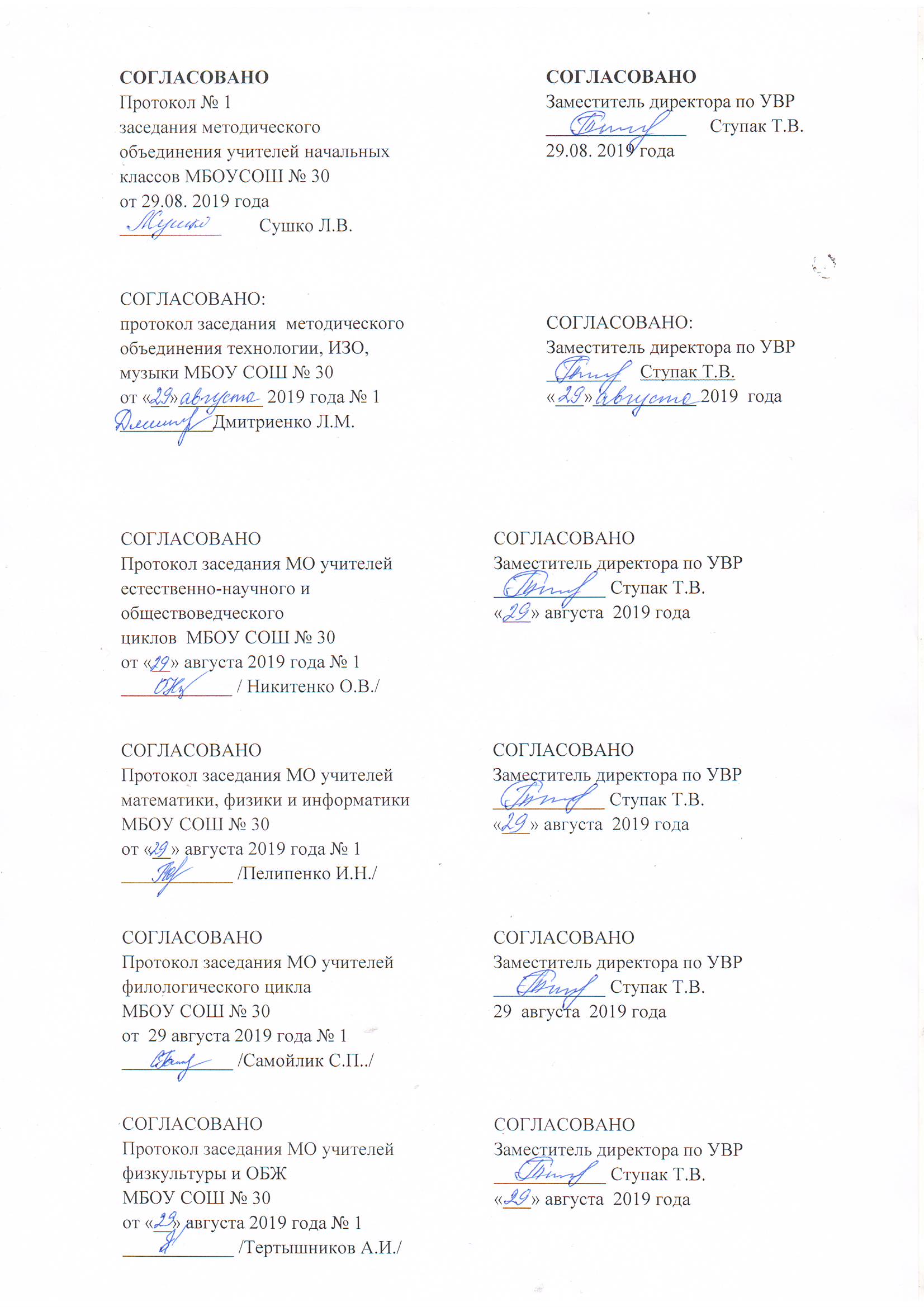 № п\пЭкскурсииПроектные работы1 класс1 класс1 класс1.Достопримечательности моего города (села, станицы)Будем жить одной семьей.Мы такие разные, но так похожи.Какой я житель.2 класс2 класс2 класс1.Формы поверхности землиРастения и животные в природе и жизни людей.2.Водоёмы моей местности и их обитателиГде я могу проводить свободное время.3.Профессии моих земляковТруд в моей семье.3 класс3 класс3 класс1.Красота окружающего мираНет в мире краше Родины нашей2.Кубанские умельцы Без прошлого нет настоящего3.Святые источники Кубани.Казачьему роду нет переводу4 класс4 класс4 класс1.История Кубани в архитектуреБереги землю родимую, как мать любимую2.Обычаи и праздники народов, живущих на КубаниЗемля отцов – моя земля3.Экскурсия в музейЖизнь дана на добрые дела№ п/пРазделы, темыКоличество часовКоличество часовКоличество часовКоличество часовКоличество часовКоличество часов№ п/пРазделы, темыАвторская программаРабочая программаРабочая  программа по классамРабочая  программа по классамРабочая  программа по классамРабочая  программа по классам№ п/пРазделы, темыАвторская программаРабочая программа1 кл.2 кл.3 кл.4 кл.1.Введение.4411112.Я и моя семья7 ч.7 ч7---3.Я и моя школа6 ч.6 ч6---4.Я и мои родные места8 ч.8 ч8---5.Я и природа вокруг меня7 ч.7 ч7---6.Природа моей местности12 ч.12 ч.-12--7.Населенные пункты.6 ч.6 ч.-6--8.Труд и быт моих земляков.11 ч.11 ч.-11--9.Нет в мире краше Родины нашей10 ч.10 ч.--10-10.Без прошлого нет настоящего9 ч.9 ч.--9-11.Казачьему роду нет переводу10 ч.10 ч.--10-12.Береги землю родимую, как мать любимую9 ч.9 ч.--913.Земля отцов- моя земля12 ч.12 ч.---1214.Жизнь дана на добрые дела8 ч.8 ч.---815.Духовные истоки Кубани-16 ч4444Итого:13513533343434Содержание (разделы, темы)Количество часовКоличество часовКоличество часовКоличество часовХарактеристика деятельности обучающихсяСодержание (разделы, темы)всеговсегоауд.не-аудХарактеристика деятельности обучающихсяВведение                                    1чВведение                                    1чВведение                                    1чВведение                                    1чВведение                                    1чВведение                                    1чМой родной край.111111Объяснять, что изучает кубановедение. Характеризовать понятие «малая родина». Называть край, район, в котором проживает.Я и моя семья – 7ч.Я и моя семья – 7ч.Я и моя семья – 7ч.Я и моя семья – 7ч.Я и моя семья – 7ч.Я и моя семья – 7ч.Будем знакомы! Кто я? Какой я?111Называть своё имя (полное, сокращённое, уменьшительно-ласкательное), называть имена родных, одноклассников. Описывать свой характер, рассказывать о своей мечте. Анализировать способы разгадывания ребусов. Составлять ребус своего имени одним из способов.Любимые занятия.222Составлять рассказ о своём любимом занятии, иллюстрировать рассказ рисунком, фотографией, видеозаписями. Рассказывать о своём участии в коллективных занятиях, анализировать правила взаимодействия во время этих занятий.Моя семья.111Составлять рассказ о своей семье, называть её членов, описывать их. Изображать свою семью. Рассказывать о любимых совместных занятиях, семейных играх.Обязанности и увлечения в нашей семье.111Характеризовать понятия «обязанность» и «увлечение». Перечислять домашние обязанности членов своей семьи. Рассказывать о домашней работе, которую умеет выполнять. Демонстрировать умение пользоваться различными инструментами, предметами быта. Составлять рассказ об увлечениях в своей семье.Семейные традиции. Праздники, которые мы отмечаем вместе.111Характеризовать понятие «традиция». Сопоставлять семейные традиции с временами года. Рассказывать о любимом семейном празднике. Иллюстрировать рассказ рисунком, фотографией. Сопоставлять и сравнивать традиции празднования одного и того же праздника в разных семьях.Творческий проект «Будем жить одной семьёй».111Участвовать в коллективном проекте. Рассказывать о своей работе, анализировать качество выполнения действий. Описывать коллективный проект, оценивать участие каждого.Я и моя школа  - 6 ч.Я и моя школа  - 6 ч.Я и моя школа  - 6 ч.Я и моя школа  - 6 ч.Я и моя школа  - 6 ч.Я и моя школа  - 6 ч.Наша школа. Правила поведения в школе.Наша школа. Правила поведения в школе.11Рассказывать о своей школе. Называть отличия различных видов школ (спортивной, музыкальной, воскресной и др.). Рассказывать о школьных принадлежностях, классифицировать их, анализировать способы бережного отношения к ним. Анализировать своё поведение и других детей в школе, сопоставлять с нормами. Составлять правила поведения во время экскурсии по школе.Знакомство со школой. Традиции нашей школы.Знакомство со школой. Традиции нашей школы.11Ходить на экскурсию вместе с одноклассниками. По результатам экскурсии записывать адрес школы, отмечать различные кабинеты и помещения, объяснять их предназначение. Обсуждать с одноклассниками и изображать символическое обозначение своего кабинета. Анализировать своё поведение во время экскурсии. Слушать рассказ об истории своей школы, её традициях.
Школьные поручения и обязанности. Мой режим дня.11Характеризовать понятие «поручение». Анализировать деятельность в ходе выполнения школьных поручений. Оценивать свои возможности и обосновывать своё желание выполнять то или иное поручение. Анализировать учебное и свободное время. Составлять режим дня, сопоставлять свой режим с нормами здорового образа жизни.Мои одноклассники. Правила школьной дружбы.22Называть имена своих одноклассников. Характеризовать общие интересы, совместные занятия. Обсуждать с одноклассниками правила школьной дружбы. Анализировать своё поведение в соответствии с этими правилами.Творческий проект «Мы такие разные, но так похожи».11Объединяться в группы, руководствуясь общими интересами. Участвовать в групповом проекте. Определять свою часть работы, анализировать качество её выполнения.Я и мои родные места  -    8 чЯ и мои родные места  -    8 чЯ и мои родные места  -    8 чЯ и мои родные места  -    8 чЯ и мои родные места  -    8 чГлавный городКраснодарскогокрая.11Слушать рассказ о Краснодаре. Рассказывать о своих впечатлениях с опорой на фотографии, картины, рисунки.Достопримечательности.11Характеризовать понятие «достопримечательность». Рассказывать об известных достопримечательностях Краснодарского края и своего района. Описывать места отдыха своей семьи. Участвовать в составлении плана рассказа «Достопримечательности нашего населённого пункта».Мой адрес. Улица, на которой я живу.11Называть свой адрес. Описывать свою улицу, опираясь на наблюдения, иллюстративный материал.Правила поведения в общественных местах, на улице, в транспорте.211Анализировать опасности, подстерегающие на улице. Проговаривать правила поведения пешехода. Описывать знаки дорожного движения. Классифицировать различные виды транспорта, описывать их. Анализировать правила поведения в общественном транспорте. Сопоставлять своё поведение с нормами. Обсуждать правила перехода через дорогу в зависимости от вида транспорта. Составлять план безопасного движения из дома в школу и обратно.Труд жителей моего населённого пункта. Труд моих родных.211Описывать труд людей разных профессий. Называть профессии своих родных, рассказывать об особенности их деятельности. Слушать рассказы представителей различных профессий. Характеризовать пооопонятия «индивидуальный» и «коллективный» труд. Обсуждать с одноклассниками тему бережного отношения к чужому труду.Исследовательский проект «Какой я житель».11Участвовать в групповом проекте. Отвечать на вопросы о своём населённом пункте (достопримечательности, памятные места, парки и пр.). Рассказывать, как вести себя на улице, в общественных местах, в транспорте. Анализировать работу каждого участника группы в соответствии с поставленной целью.Я и природа вокруг меня       -     7чЯ и природа вокруг меня       -     7чЯ и природа вокруг меня       -     7чЯ и природа вокруг меня       -     7чЯ и природа вокруг меня       -     7чРастения и животные вокруг меня. Что где растёт, кто где живёт.211Наблюдать во время экскурсии за погодой, растительным и животным миром. Составлять рассказ об увиденном. Анализировать правила поведения во время экскурсии на природу. Сопоставлять своё поведение с нормами. Называть животных своей местности. Составлять сообщение об одном из них, иллюстрировать повествование рисунками, фотографиями. Рассказывать об окружающих растениях, классифицировать их.Забота о комнатных растениях и домашних животных.211Анализировать способы заботливого отношения к комнатным растениям и домашним животным. Наблюдать за деятельностью ветеринара (или слушать рассказ).Красота природы моей местности. Поэты, прозаики, художники о красоте родного края.211Анализировать различные способы описания красоты природы родного края. Сопоставлять свои впечатления, мысли, чувства с чужими. Анализировать произведения художников, писателей, воспевающих красоту родного края.Творческая мастерская «Милый сердцу уголок».11Выбирать для описания (рисования, фотоизображения и др.) объект природы. Анализировать его достоинства. Использовать средства выразительности речи и пр. для передачи своего отношения к данному объекту.Духовные истоки Кубани – 4 ч.Духовные истоки Кубани – 4 ч.Духовные истоки Кубани – 4 ч.Духовные истоки Кубани – 4 ч.Духовные истоки Кубани – 4 ч.Семья. Родители  Родительская любовь и благословение.11Выполнять заповеди о семейных ценностях «Почитай отца и матерь твою..» Рассказывать о своей семье. Познакомиться со значением слова «благословение».Традиции казачьей семьи.11Познакомиться с понятием «традиция». Рассказывать о православных традициях своей семьи.Наша школа . Воскресная школа. Светские и православные традиции школы.11Уметь находить отличия светской и воскресной школы. Рассказывать о  традициях светской и воскресной школы.Достопримечательности. Духовные святыни моей малой Родины.11Познакомиться с понятиями «духовные святыни». Учиться находить информацию о духовных святынях своей малой Родины.Содержание(разделы, темы)Кол-во часовКол-во часовКол-во часовОсновные видыучебной деятельностиСодержание(разделы, темы)    общее     аудит   внеаудОсновные видыучебной деятельностиВведение 1 ч.11Символика района (города), в котором я живу.11Оценивать духовно-нравственный смысл понятия «малая родина», Характеризовать понятия «гимн», «флаг», «герб». Анализировать символику своего района. Изображать или делать аппликацию флага и герба своего района. Демонстрировать знание правил поведения во время слушания гимна. Совместно с учителем и одноклассниками составлять план экскурсии. Анализировать задания экскурсионного листа. Фиксировать свои наблюдения, сопоставлять с наблюдениями одноклассников.Природа моей местности12чВремена года на Кубани.11Анализировать сезонные изменения в природе и жизни человека. Перечислять дары осени, классифицировать их и описывать. Анализировать картины художников, составлять натюрморт из фруктов и овощей, рисовать его. Годовой исследовательский проект сезонных изменений. Часть 1: «Уж небо осенью дышало». Формы земной поверхности моей местности.11Совместно с учителем и одноклассниками составлять план экскурсии. Анализировать задания экскурсионного листа. Фиксировать свои наблюдения, сопоставлять с наблюдениями одноклассников. Характеризовать понятия: «горная» и «равнинная» часть Краснодарского края, физическая карта Краснодарского края, условные обозначения.Водоёмы моей местности и их обитатели. Правила поведения у водоёмов.11Перечислять названия известных водоёмов, описывать занятия людей у водоёмов. Описывать Чёрное и Азовское моря, сравнивать их основные характеристики. Показывать моря на карте. Узнавать по описанию реку Кубань, находить и называть города, расположенные на её берегах. Называть водоёмы своей местности, составлять о них рассказ по плану. Анализировать правила поведения у водоёмовРастительный мир моей местности.211Перечислять названия растений своей местности. Классифицировать растения на группы. Характеризовать культурные и дикорастущие растения. Описывать растения различными способами (фактографическое описание, поэтическое). Иллюстрировать свой рассказ фотографиями или рисункамиЛекарственные растения. Правила сбора и использование лекарственных растений.11Характеризовать понятие «лекарственные растения». Перечислять лекарственные растения, произрастающие на Кубани, анализировать правила их сбора. Описывать способы применения лекарственных растений.Ядовитые растения. Первая помощь при отравлении ядовитыми растениями.11Характеризовать понятие «ядовитые растения». Определять их основные признаки. Перечислять действия при оказании первой помощи при отравлении растениями.Животный мир моей местности.22Перечислять названия животных своей местности. Классифицировать их. Составлять рассказы о диких и домашних животных, искать в энциклопедической литературе необходимые сведения о них. Анализировать внешний вид и повадки животных, опираясь на художественные произведения, картины художников, скульптурные произведения. Составлять рассказ о своём любимом животном, иллюстрируя рисунком или фотографией. Анализировать, какую пользу приносят животные человеку.Красная книга Краснодарского края.11Знать названия некоторых растений и животных, занесённых в Красную книгу Краснодарского края. Слушать рассказ учителя об исчезающих животных и растениях своего района. Составлять сообщение об одном из них, иллюстрируя рассказ фотографиями и рисунками.Правила защитников природы.11Анализировать с одноклассниками правила защитников природы. Рисовать (делать аппликации, фотографии) условные обозначения к данным правилам в виде запрещающих и разрешающих знаков. Размещать данные знаки в районе своего дома и школы.Исследовательский проект «Растения и животные в природе и жизни людей».11Планировать и выполнять индивидуальный проект. Анализировать значение растений и животных в жизни человека. Создавать рекламу какому-либо изделию или продукту.Населённые пункты 6 ч.Годовой исследовательский проект сезонных изменений. Часть 2: «Зимушка- зима, зима снежная была». Улицы моего населённого пункта.211Фиксировать наблюдения за погодными условиями. Перечислять признаки зимы, описывать особенности зимы в Краснодарском крае. Анализировать зимние занятия земляков. Изучать произведения художников, писателей о зиме. Называть свой населённый пункт, перечислять названия улиц. Называть главную улицу. Классифицировать названия по различным признакам. Называть фамилии людей, в честь которых названы улицы. Рассказывать об одном из них. Соотносить различные учреждения (образовательные, спортивные, культурные) с их местом расположения. Выстраивать вместе с учителем маршрут по улицам своего населённого пунктаИстория образования города (района).Глава района.11Слушать рассказ об истории образования своего района, фиксировать дату образования, связанные с этим события. Называть главу района, описывать его деятельностьНаселённые пункты Краснодарского края.11Характеризовать типы населённых пунктов: «район», «город», «станица», «село», «хутор», «аул». Классифицировать населённые пункты своего района. Находить различные типы населённых пунктов на карте своего района, называть их.Исследовательский проект «Где я могу проводить свободное время».211Участвовать в групповом проекте, выбрав группу по схожим интересам. Описывать место свободного времяпрепровождения, режим работы, направленность.Труд и быт моих земляков 11 ч.Казачья станица. Религиозные традиции моих земляков.11Характеризовать понятия «станица», «хата». Перечислять материалы для строительства хат на Кубани, объяснять их выбор. Составлять рассказ о строительстве турлучных и саманных хат. Называть храмы, культовые сооружения религиозных конфессий своей местности. Перечислять календарные православные праздники, составлять рассказ об одном из них.Особенности казачьего быта.211Перечислять и описывать предметы казачьего быта. Оценивать духовно-нравственный смысл понятия «кубанское гостеприимство». Исполнять народную песню. Составлять рецепт блюда кубанской кухни.Уклад кубанской семьи.11Характеризовать понятие «кубанская семья». Рассказывать о её традициях и укладе. Составлять рассказ о своей семье по плану, иллюстрируя рисунком или фотографией.Ремёсла на Кубани.11Перечислять ремёсла, распространённые в своей местности. Составлять рассказ об одном из предметов быта, выполненном кубанскими мастерами.Труженики родной земли.11Описывать виды деятельности жителей своего района. Перечислять основные производства, профессии своих земляков, характеризовать их деятельность. Перечислять знаменитых земляков. Определять понятие «Доска почёта».Годовой исследовательский проект сезонных изменений. Часть 3: «Ласточка с весною в сени к нам летит». Профессии и место работы членов моей семьи.11Фиксировать наблюдения за погодными условиями. Перечислять признаки весны, описывать особенности весны в Краснодарском крае. Анализировать задания экскурсионного листа. Фиксировать свои наблюдения, сопоставлять с наблюдениями одноклассников. Перечислять предприятия, на которых побывал во время экскурсии, профессии людей, работающих на этих предприятиях, описывать деятельность одного из них. Анализировать занятия земляков весной. Изучать произведения художников, писателей о весне.Мои земляки в годы Великой Отечественной войны.11Слушать рассказы о Великой Отечественной войне. Планировать беседу с родными и близкими.Семья и семейные традиции11Рассказывать о своей семье, используя план. Анализировать пословицы о семье. Выбирать стихотворения кубанских поэтов о семье.Творческий проект «Труд в моей семье»11Выполнять индивидуальный проект. Планировать свои действия, выполнять по плану, корректировать, анализировать и оценивать полученные результаты.Годовой исследовательский проект сезонных изменений. Часть 4: «Здравствуй, лето!».11Анализировать изученные темы, перечислять темы, особо заинтересовавшие, а также те, которые вызвали затруднение. Ставить цели изучения кубановедения на следующий учебный год. Планировать самостоятельную экскурсию, анализируя экскурсионный лист.Духовные истоки Кубани – 4 ч.Родная земля. Родина. Поклонные кресты.11Познакомиться с понятием «поклонные кресты». Находить информацию о поклонных крестах, традициях их установления.Духовные родники жизни. Религиозные традиции моих земляков11Называть храмы, культовые сооружения религиозных конфессий своей местности. Перечислять календарные православные праздники, составлять рассказ об одном из них.Красный угол. Икона.11Называть устройство хаты, рассказывать о значении «красного угла» и его составляющих. Рассказывать о почитаемых православных иконах.«Нет больше той любви, чем жизнь отдать за други своя».11Узнавать и рассказывать о святых заступниках Руси.Содержание(разделы, темы)Кол-во часовКол-во часовКол-во часовКол-во часовОсновные видыучебной деятельностиСодержание(разделы, темы)    общее    общее     аудит   внеаудОсновные видыучебной деятельностиВведение 1 ч.Изучаем родной край111Называть свой край. Рассказывать о том, что было изучено. Знакомиться с учебным пособием, с условными обозначениями. Составлять вопросы для викторины.Нет в мире краше Родины нашей -  10 ч.Рельеф Краснодарского края.111Характеризовать рельеф Краснодарского края. Показывать на карте горную и равнинную части Краснодарского края.Природные явления и стихийные бедствия.Правила безопасного поведения.111Перечислять и характеризовать природные явления, характерные для Краснодарского края. Описывать одно их них. Составлять календарь народных примет. Перечислять и характеризовать стихийные бедствия. Обсуждать безопасное поведение во время стихийного бедствия. Приводить примеры борьбы земляков с последствиями стихийных бедствий.Водоемы Краснодарского края.222Перечислять типы водоёмов (моря, реки, озёра, плавни, лиманы), встречающиеся в Краснодарском крае, показывать их на карте. Классифицировать водоёмы. Составлять рассказ об одном из них с опорой на план.Растительный и животный мир Кубани.2211Описывать растительный и животный мир с опорой на карты- схемы. Сравнивать растительность и животный мир равнинной и горной частей Краснодарского края. Характеризовать понятие «культурное растение», классифицировать культурные растения. Составлять рассказ об одном из них. Называть грибы, распространённые на территории Краснодарского края. Рассказывать о правилах сбора.Кубань- территория здоровья. Курорты Краснодарского края. Спорт, туризм.111Перечислять и характеризовать курорты Краснодарского края. Показывать их на карте. Составлять сообщение об одном из курортов, используя свои наблюдения, информацию в средствах массовой информации (в том числе Интернет).Красота окружающего мира: талантливые люди о нашем крае.111Анализировать творчество писателей, художников, которые старались передать красоту родного края. Характеризовать понятие «талант».Творческий проект «Нет в мире краше родины нашей».2211Отвечать на вопросы, выполнять задания, подтверждая свои ответы текстом учебника, своими наблюдениями и исследованиями. Планировать и реализовать проект «Нет в мире краше Родины нашей». Анализировать картину художника, высказывать своё мнение и аргументировать его.Без прошлого нет настоящего 99Прошлое и настоящее. «Лента времени».111Характеризовать понятие «лента времени». Определять последовательность исторических событий, фиксировать их на «ленте времени».Древние города.111Показывать на карте местонахождение древнегреческих городов (Горгиппия и Гермонасса). Фиксировать на «ленте времени» годы их основания. Описывать их, опираясь на иллюстрацию, энциклопедический материал.История на карте. Переселение казаков на Кубань.2111Показывать на карте путь переселения казаков с опорой на текст учебника. Описывать переселение казаков по представлению. Перечислять названия первых станиц и показывать их на карте. Рассказывать историю основания своего населённого пункта. Чертить план (схему) своего населённого пункта (микрорайона, квартала, улицы), используя условные обозначения.С верою в сердце.111Анализировать отличия православного храма от культовых сооружений иных религий и других архитектурных сооружений,. Рассказывать о святом (или православном празднике), во имя которого освящён храм (празднуется праздник) в своём городе (районе).Символика Краснодарского края. История и современность.111Проанализировать исторические факты, предметы, традиции, отражённые в символике края. Знать текст гимна Краснодарского края, правила поведения во время исполнения гимна, поднятия и спуска флага.Добрые соседи. Майкоп- столица республики Адыгея.111Оценивать духовно-нравственный смысл понятия «дружба народов». Показывать на карте Республику Адыгея и её столицу. Описывать маршрут из своего населённого пункта в Майкоп. Фиксировать на «ленте времени» год его основания, год присоединения Адыгеи к России. Называть государства и субъекты РФ, с которыми граничит Краснодарский край.Исследовательский проект «Без прошлого нет настоящего».2111Отвечать на вопросы, выполнять задания, подтверждая свои ответы текстом учебника, своими наблюдениями и исследованиями. Планировать и реализовывать проект «Лента времени». Анализировать картину художника, высказывать своё мнение и аргументировать его.Казачьему роду нет переводу10Твоя родословная. История твоей семьи.111Составлять рассказ об истории своей семьи с опорой на план. Рисовать генеалогическое дерево. Оформлять альбом «Моя родословная».Ты и твое имя, имена в твоей семье111Рассказывать о своём имени, о его значении. Слушать рассказы одноклассников о происхождении их имён. Составлять календарь с именинами родных и друзей.Из истории кубанских фамилий.111Анализировать кубанские фамилии, фамилии одноклассников. Классифицировать фамилии по различным признакам. Рассказывать о значении своей фамилии по результатам опроса родных, изучения словарей. Делать записи в альбоме «Моя родословная».Семейные ценности. Мама.111Характеризовать понятия «семейные ценности», «честь семьи и рода» с этической точки зрения. Описывать ситуации, в которых выражаются семейные ценности. Приводить примеры, когда отстаивалась честь рода, семьи, Родины. Используя различные источники информации (рассказы взрослых, материалы СМИ и пр.), составлять рассказ о подвиге солдатских матерей своего района, о матерях-героинях. Составлять рассказ о своей маме на основе беседы с ней.Твои земляки- труженики.111Анализировать и устанавливать связь между природно-климатическими условиями Краснодарского края и занятиями его жителей. Рассказывать об известных людях труда - земляках, опираясь на заметки в СМИ. Сочинять сказку о культурных растениях.Кубанские умельцы.111Перечислять ремёсла, распространённые на Кубани. Составлять рекламу изделиям народно-прикладного искусства. Рассказывать, какими ремёслами владеют родные и близкие.Народные  обычаи и традиции.111Характеризовать народные обычаи и традиции. Анализировать взаимосвязь обычаев и традиций, пришедших из глубины веков и оставшихся в нашей жизни до сегодняшних дней. Делать записи в альбоме «Моя родословная».Казачий фольклор.111Перечислять основные виды фольклора, распространённые на Кубани. Подбирать примеры. Рассказывать правила народной игры. Делать записи в альбоме «Моя родословная».Проектная работа «Казачьему роду нет переводу». 2111Отвечать на вопросы, выполнять задания, подтверждая свои ответы текстом учебника, своими наблюдениями и исследованиями. Планировать и реализовать проект «Моя семья в истории Кубани». Анализировать скульптуру художника, высказывать своё мнение и аргументировать его.Духовные истоки Кубани – 4 ч.Святые источники Кубани.111Перечислять святые источники края. Рассказывать о внешнем и внутреннем устройстве храма. Знать историю своего имени.Храмы. Внутреннее и внешнее устройство.111Перечислять святые источники края. Рассказывать о внешнем и внутреннем устройстве храма. Знать историю своего имени.Именины.111Перечислять святые источники края. Рассказывать о внешнем и внутреннем устройстве храма. Знать историю своего имени.Подвиг материнства.111Перечислять святые источники края. Рассказывать о внешнем и внутреннем устройстве храма. Знать историю своего имени.Содержание(разделы, темы)Кол-во часовКол-во часовКол-во часовОсновные видыучебной деятельностиОсновные видыучебной деятельностиСодержание(разделы, темы)    общее     аудит   внеаудОсновные видыучебной деятельностиОсновные видыучебной деятельностиВведение 1 ч.Мой край на карте России.11Определять месторасположение Краснодарского края по отношению к другим регионам, странам. Определять регионы – соседей Краснодарского края. Знать о видах связи (железнодорожной и воздушной) с другими регионами нашей страныБереги землю родимую, как мать любимую9 ч.Природные зоны Краснодарского края11Перечислять природные зоны Краснодарского края (степи, лесостепи, леса, субтропики, субальпийские и альпийские луга, вечные снега). Описывать одну из них. Выбирать способ исследования и определять природную зону своей местности, составлять рассказ о природной зоне своей местности, иллюстрируя его рисунками, фотографиями.Заповедники. Заказники. Школьные лесничества.1Определять по карте территорию Кавказского биосферного заповедника. Рассказывать о заказниках и их значении для жизни животных. Анализировать действия земляков по сохранению лесных богатств края.Роль водоемов в природе и жизни человека. Использование и охрана водоемов.11Называть и показывать на карте Краснодарского края водоёмы. Анализировать их роль в жизни людей (перевозка людей и грузов, ловля рыбы, разведение птицы, отдых людей). Определять пользу водоёмов. Находить и обсуждать причины, которые приводят к загрязнению водоёмов. Анализировать и определять степень своего участия в очистке водоёмов.Типы почв. Защита и охрана почв.11Характеризовать основные типы почв, распространённые в Краснодарском крае. Показывать территорию их распространения на карте-схеме. Собирать и анализировать образцы почв. Характеризовать чернозёмные почвы, их значение в жизни человека. Характеризовать значение почвы для человека, пользу, которую приносят почвы Краснодарского края стране. Анализировать различные меры, принимаемые в борьбе с ветровой и водной эрозией (в том числе лесополоса). Составлять письменный рассказ - заметку в газету об охране и защите почв с иллюстрациями.Полезные ископаемые края, их использование.11Перечислять полезные ископаемые и показывать их местонахождение на карте (нефть, газ, песок, глина, мергель, гипс, известняк). Описывать области применения полезных ископаемых. Показывать на карте районы, где найдены целебные источники и грязи.Значение природных богатств Краснодарского края для жителей России.2111Характеризовать понятие «природные богатства». Анализировать их значение для жителей страны. Объяснять необходимость бережного отношения человека к природным богатствам.Береги землю родимую, как мать любимую (проектная работа).2111Отвечать на вопросы, выполнять задания, подтверждая свои ответы текстом учебника, своими наблюдениями и исследованиями. Планировать и реализовывать проект «Книга для гостей нашего края». Оформлять выставку плакатов «Защитим природу родного края».Земля отцов – моя земля12Как изучают историю Кубани: исторические источники.11Исследовать и характеризовать исторические вещественные источники. Анализировать архитектуру с точки зрения вещественного исторического источникаИстория Кубани в архитектуре. Жилища людей разных эпох.11Определять по карте Краснодарского края стоянку древнего человека. Описывать старинные архитектурные здания своего района, рассказывать об одном из них. Описывать жилища древнего человека и современника, сравнивать их. Изготавливать макеты жилищ, которые строили люди в разные времена. Делать записи в альбоме «Моя родословная».Екатеринодар  - Краснодар. Современный облик административного центра.11Рассказывать об истории главного города Краснодарского края, используя различные исторические источники. Характеризовать понятие «административный центр».Вещи рассказывают о прошлом. Предметы быта различных эпох.2111Сопоставлять предметы быта различных эпох, находить отличия и сходства с предметами кубанского быта. Лепить образцы посуды различных времён. Представлять современные вещи в качестве данного вида источников для будущих исследователей. Знать историю образования музея им. Е.Д. Фелицына.Народные ремесла и промыслы на Кубани.11Сопоставлять место проживания, географические особенности с видом народно-прикладного искусства, распространённого в данной местности. Составлять вопросы для интервью с народными умельцами. Наблюдать за их работой и описывать её.Письменные исторические источники. История Кубани в документах, литературных, научных источниках.11Исследовать и характеризовать письменные исторические источники. Представлять современные записи в качестве данного вида источников в будущем.Символика Краснодарского края: гербы городов и районов.11Анализировать символическое изображение. Понимать значение символов, изображенных на гербах городов и районов Краснодарского края. Знать и описывать герб своего района (города).Устная история родного края.11Определять, каким образом отразились культурно-исторические традиции в устном народном творчестве.Обычаи и традиции народов, живущих на Кубани11Планировать и реализовывать проект «Мы – дети Кубани» на основе изучения обычаев и традиций народностей, представители которых живут в твоей местности и учатся в данной школе.Земля отцов – моя земля (проектная работа).2111Отвечать на вопросы, выполнять задания, подтверждая свои ответы текстом учебника, своими наблюдениями и исследованиями. Планировать и реализовывать проект «Письменный исторический источник». Анализировать картину художникаЖизнь дана на добрые дела8Просветители земли кубанской.11Фиксировать на «ленте времени» год основания первой школы на Кубани. Сопоставлять школьные предметы, принадлежности, особенности современной школы и той, в которой учились предкиЗащитники Отечества.11Перечислять и рассказывать о героях Великой Отечественной войны, тыла. Планировать и реализовывать проект «Книга славы». Фиксировать на «ленте времени» дату освобождения своего населённого пункта от захватчиковТруженики полей.11Составлять рассказ о людях труда. Анализировать качества учёных- селекционеров позволивших им добиться мировой известности. Составлять статью «Герои кубанских полей» с опорой на СМИ, рассказы очевидцев, свои наблюдения.Радетели земли кубанской.  Наши земляки – гордость страны.22Характеризовать нравственный смысл понятий «гордость страны», «радетели земли кубанской». Составлять энциклопедическую статью об одном из выдающихся земляков, объединив статьи одноклассников, создавать энциклопедию «Радетели земли кубанской» (по выбору: о выдающихся деятелях науки, образования, искусства, культуры, космонавтах, врачах, спортсменах, политиках).Ты – наследник земли отцов.11Определять и обосновывать цели на будущее. Сопоставлять свои цели с целями общества, в котором живёшь. Обозначать степень ответственности за сохранение культурно-исторического наследияЖизнь дана на добрые дела (проектная работа).22Отвечать на вопросы, выполнять задания, подтверждая свои ответы текстом учебника, своими наблюдениями и исследованиями. Планировать и реализовывать проект «Письмо моим наследникам». Анализировать картину художника, высказывать своё мнение и аргументировать его.Духовные истоки Кубани – 4 ч.Библия. Библиотеки.11Уметь рас сказывать о Библии. Знать историю возникновения библиотек.Культурное наследие Кубани.11Знать и уметь рассказывать о православных традициях в музыкальных, литературных, художественных произведениях земляков.Музеи – хранители материальной и духовной культуры.11Знать и уметь рассказывать о музеях края и г. Краснодара.Я как хранитель духовного наследия кубани. 10 заповедей.11Знать 10 заповедей.Отвечать на вопросы, выполнять задания, подтверждая свои ответы текстом учебника, своими наблюдениями и исследованиями.